Приложениек постановлению администрации Чуварлейского сельского поселения от 29.04.2022  № 38И з м е н е н и яв муниципальную программу Чуварлейского сельского поселения  «Формирование современной городской среды на территории Чуварлейского сельского поселения», утвержденную постановлением  администрации Чуварлейского сельского поселения от 29 декабря  2018 г № 1231. В паспорте муниципальной программы Чуварлейского сельского поселения   «Формирование современной городской среды на территории Чуварлейского сельского поселения» (далее – Муниципальная  программа)  позицию «Объем средств бюджета  Чуварлейского сельского поселения нафинансирование муниципальной программы и прогнозная оценка привлекаемых на реализацию ее целей средств федерального бюджета, республиканского бюджета Чувашской Республики, внебюджетных источников» изложить  в следующей редакции:2. Абзац 1 Раздела 3 «Обоснование объема финансовых ресурсов, необходимых для реализации муниципальной программы (с расшифровкой по источникам финансирования, по этапам и годам реализации муниципальной программы)» изложить в следующей редакции:Общий объем финансирования за весь период реализации Программы составляет 8734808,44  рублей, в том числе за счет средств федерального бюджета – 2145726,03 руб., республиканского бюджета Чувашской Республики – 15171,80руб., местного бюджета – 6624910,61 рублей, внебюджетных источников - 0,00  рублей.».3. Приложение 2 к муниципальной программе изложить в новой редакции согласно приложению 1 к изменениям в муниципальную программу.Приложение 1к изменениям в муниципальную программу«Приложение 2
к муниципальной программе "Формирование современной городской среды на территории Чуварлейского сельского поселения»Ресурсное обеспечение
муниципальной программы «Формирование современной городской среды на территории Чуварлейского сельского поселения» за счет всех источников финансирования».4.В паспорте подпрограммы «Благоустройство дворовых и общественных территорий» позицию «Объемы финансирования подпрограммы с разбивкой по годам реализации программы» изложить в следующей редакции:5.Абзац 1 Раздела 4 «Обоснование объема финансовых ресурсов, необходимых для реализации подпрограммы (с расшифровкой по источникам финансирования, по этапам и годам реализации подпрограммы)» изложить в следующей редакции:Общий объем финансирования за весь период реализации подпрограммы составляет 8734808,44  рублей, в том числе за счет средств федерального бюджета – 2145726,03 руб., республиканского бюджета Чувашской Республики – 15171,80руб., местного бюджета – 6624910,61 рублей, внебюджетных источников - 0,00  рублей.».6. Приложение 1 к подпрограмме изложить в новой редакции согласно приложению 2 к изменениям в муниципальную программу.Приложение 2к изменениям в муниципальную программу Приложение 1к подпрограмме «Благоустройство дворовых иобщественных территорий» муниципальной программы Чуварлейского сельского поселения"Формирование современной городской средына территории Чуварлейского сельского поселения»Ресурсное обеспечение
подпрограммы «Благоустройство дворовых и общественных территорий» муниципальной программы Чуварлейского сельского поселения «Формирование современной городской среды на территории Чуварлейского сельского поселения» за счет всех источников финансирования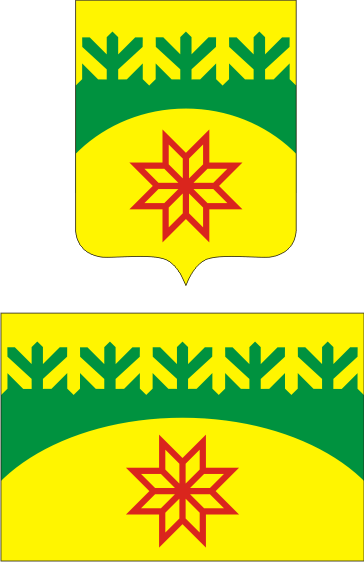 Администрация Чуварлейского сельского поселенияАлатырского районаЧувашской РеспубликиПОСТАНОВЛЕНИЕ 29.04.2022 № 38Чӑваш Республикин Улатӑр районӗнчиЧуварлеи ял поселенийӗ администрацийӗЙЫШÂНУ 29.04.2022 № 38Администрация Чуварлейского сельского поселенияАлатырского районаЧувашской РеспубликиПОСТАНОВЛЕНИЕ 29.04.2022 № 38Чӑваш Республикин Улатӑр районӗнчиЧуварлеи ял поселенийӗ администрацийӗЙЫШÂНУ 29.04.2022 № 38Администрация Чуварлейского сельского поселенияАлатырского районаЧувашской РеспубликиПОСТАНОВЛЕНИЕ 29.04.2022 № 38Чӑваш Республикин Улатӑр районӗнчиЧуварлеи ял поселенийӗ администрацийӗЙЫШÂНУ 29.04.2022 № 38О внесении изменений в муниципальную программу Чуварлейского сельского поселения «Формирование современной городской среды на территории Чуварлейского сельского поселения»О внесении изменений в муниципальную программу Чуварлейского сельского поселения «Формирование современной городской среды на территории Чуварлейского сельского поселения»О внесении изменений в муниципальную программу Чуварлейского сельского поселения «Формирование современной городской среды на территории Чуварлейского сельского поселения»В соответствии с Бюджетным кодексом Российской Федерации, постановлением Администрации Чуварлейского  сельского поселения от 27.10.2014 г. №42 « Об утверждении Порядка разработки, реализации и оценки эффективности муниципальных программ Чуварлейского  сельского поселения», на основании Решения Собрания депутатов  Чуварлейского сельского поселения от 30.03.2022 № 20/2 «О внесении изменений в решение Собрания депутатов Чуварлейского сельского поселения от 17.12.2021 № 17/1 «О бюджете Чуварлейского сельского поселения на  2022 год и на плановый период 2023 и 2024 годов»  администрация Чуварлейского сельского поселения  п о с т а н о в л я е т:1. Внести в муниципальную  программу Чуварлейского сельского поселения «Формирование современной городской среды на территории Чуварлейского сельского поселения»,  утвержденную  постановлением  администрации Чуварлейского сельского поселения от 29 декабря  2018 г № 123, согласно приложению к настоящему постановлению.2. Настоящее постановление вступает в силу после его официального опубликования. Глава Чуварлейского сельского поселения                                                                А.М.КоноваловВ соответствии с Бюджетным кодексом Российской Федерации, постановлением Администрации Чуварлейского  сельского поселения от 27.10.2014 г. №42 « Об утверждении Порядка разработки, реализации и оценки эффективности муниципальных программ Чуварлейского  сельского поселения», на основании Решения Собрания депутатов  Чуварлейского сельского поселения от 30.03.2022 № 20/2 «О внесении изменений в решение Собрания депутатов Чуварлейского сельского поселения от 17.12.2021 № 17/1 «О бюджете Чуварлейского сельского поселения на  2022 год и на плановый период 2023 и 2024 годов»  администрация Чуварлейского сельского поселения  п о с т а н о в л я е т:1. Внести в муниципальную  программу Чуварлейского сельского поселения «Формирование современной городской среды на территории Чуварлейского сельского поселения»,  утвержденную  постановлением  администрации Чуварлейского сельского поселения от 29 декабря  2018 г № 123, согласно приложению к настоящему постановлению.2. Настоящее постановление вступает в силу после его официального опубликования. Глава Чуварлейского сельского поселения                                                                А.М.КоноваловВ соответствии с Бюджетным кодексом Российской Федерации, постановлением Администрации Чуварлейского  сельского поселения от 27.10.2014 г. №42 « Об утверждении Порядка разработки, реализации и оценки эффективности муниципальных программ Чуварлейского  сельского поселения», на основании Решения Собрания депутатов  Чуварлейского сельского поселения от 30.03.2022 № 20/2 «О внесении изменений в решение Собрания депутатов Чуварлейского сельского поселения от 17.12.2021 № 17/1 «О бюджете Чуварлейского сельского поселения на  2022 год и на плановый период 2023 и 2024 годов»  администрация Чуварлейского сельского поселения  п о с т а н о в л я е т:1. Внести в муниципальную  программу Чуварлейского сельского поселения «Формирование современной городской среды на территории Чуварлейского сельского поселения»,  утвержденную  постановлением  администрации Чуварлейского сельского поселения от 29 декабря  2018 г № 123, согласно приложению к настоящему постановлению.2. Настоящее постановление вступает в силу после его официального опубликования. Глава Чуварлейского сельского поселения                                                                А.М.Коновалов«Объем средств бюджета  Чуварлейского сельского поселения на              финансирование муниципальной программы и прогнозная оценка привлекаемых на реализацию ее целей средств федерального бюджета, республиканского бюджета Чувашской Республики, внебюджетных источников                                                  общий объем финансирования Муниципальной программы составит 8734808,44  рублей, в том числе по годам:2019 год – 857450,10 рублей;2020 год – 9960,01оставит 665245,13к, погртого, сарая бревенчатого,рольевича                                         В.Г. Шуг 318092,35 рублей;2021 год – 2486161,99  рублей;2022 год –  1595394,00  рублей;2023 год –  1263730,00  рублей;2024 год –  567830,00  рублей;2025 год – 149650,00  рублей;2026-2030 годы – 748250,00 рублей2031-2036 годы – 748250,00рублейсредства федерального бюджета –2145726,03 рублей, в том числе:2019 год – 0 рублей;2020 год –0 рублей;2021 год – 2145726,03 рублей;2022 год - 0 рублей;2023 год - 0 рублей;2024 год -0 рублей;2025 год -0рублей2026-2030 годы – 0рублей2031-3035 года – 0рублейсредства республиканского бюджета – 15171,8 рублей, в том числе:2019 год – 0 рублей;2020 год –0рублей;2021 год – 15171,80 рублей;2022 год - 0 рублей;2023 год - 0 рублей;2024 год -0 рублей;2025 год -0 рублей2026-2030 годы – 0 рублей2031-3035 года – 0 рублейсредства местных бюджетов –6624910,61 рублей, в том числе по годам:2019 год – 857450,10 рублей;2020 год –  318092,35 рублей;2021 год – 325264,16 рублей;2022 год –  1595394,00  рублей;2023 год –  1263730,00  рублей;2024 год –  567830,00  рублей;2025 год – 149650,00  рублей;2026-2030 годы – 748250,00 рублей2031-2036 годы – 748250,00рублейсредства внебюджетных источников – 0 рублей, в том числе:2019 год – 0 рублей;2020 год - 0 рублей;2021 год - 0 рублей;2022 год - 0 рублей;2023 год - 0 рублей;2024 год -0 рублей;2025 год -0рублей2026-2030 годы – 0рублей2031-3035 года – 0рублейОбъемы и источники финансирования муниципальной программы уточняются при формировании местного бюджета Чуварлейского сельского поселения Алатырского района Чувашской Республики на очередной финансовый год и плановый период».Наименование муниципальной программы (основного мероприятия, мероприятия)Код бюджетной классификацииКод бюджетной классификацииКод бюджетной классификацииКод бюджетной классификацииИсточники финансирования        тыс. рублей        тыс. рублей        тыс. рублей        тыс. рублей        тыс. рублей        тыс. рублейНаименование муниципальной программы (основного мероприятия, мероприятия)ГРБСРзПрЦСРВРИсточники финансирования2019202020212022202320242024202520252026-20302026-20302031-20362031-2036Программа«Формирование современной городской среды на территории Чуварлейского сельского поселения»9930503А500000000хВсего857,5318,102486,201595,41263,7567,8567,8149,7149,7748,3748,3748,3748,3Программа«Формирование современной городской среды на территории Чуварлейского сельского поселения»ххххфедеральный бюджет0,000,002145,70,000,000,000,000,000,000,000,000,000,00Программа«Формирование современной городской среды на территории Чуварлейского сельского поселения»ххххреспубликанский бюджет Чувашской Республики0,000,0015,20,000,000,000,000,000,000,000,000,000,00Программа«Формирование современной городской среды на территории Чуварлейского сельского поселения»ххххбюджет  поселения857,5318,10325,31595,41263,7567,8567,8149,7149,7748,3748,3748,3748,3Программа«Формирование современной городской среды на территории Чуварлейского сельского поселения»ххххвнебюджетныеисточники0,000,000,000,000,000,000,000,000,000,000,000,000,009930503А510000000хВсего857,5318,102486,201595,41263,7567,8567,8149,7149,7748,3748,3748,3748,3Подпрограмма «Благоустройство дворовых и общественных территорий»ххххфедеральный бюджет0,000,002145,70,000,000,000,000,000,000,000,000,000,00Подпрограмма «Благоустройство дворовых и общественных территорий»ххххреспубликанский бюджет Чувашской Республики0,000,0015,20,000,000,000,000,000,000,000,000,000,00Подпрограмма «Благоустройство дворовых и общественных территорий»ххххбюджет поселения857,5318,10325,31595,41263,7567,8567,8149,7149,7748,3748,3748,3748,3Подпрограмма «Благоустройство дворовых и общественных территорий»ххххвнебюджетные источники0,000,000,000,000,000,000,000,000,000,000,000,000,00Основное мероприятие«Содействие благоустройству населенных пунктов  Чувашской Республики»9930503А510200000хВсего857,5318,10318,801595,41263,7567,8567,8149,7149,7748,3748,3748,3748,3Основное мероприятие«Содействие благоустройству населенных пунктов  Чувашской Республики»ххххфедеральный бюджет0,000,000,000,000,000,000,000,000,000,000,000,000,00Основное мероприятие«Содействие благоустройству населенных пунктов  Чувашской Республики»ххххреспубликанский бюджет Чувашской Республики0,000,000,000,000,000,000,000,000,000,000,000,000,00Основное мероприятие«Содействие благоустройству населенных пунктов  Чувашской Республики»ххххбюджет поселения857,5318,10318,801595,41263,7567,8567,8149,7149,7748,3748,3748,3748,3Основное мероприятие«Содействие благоустройству населенных пунктов  Чувашской Республики»ххххвнебюджетные источники0,000,000,000,000,000,000,000,000,000,000,000,000,00Основное мероприятие«Реализация мероприятий регионального проекта «Формирование комфортной  городской среды»9930503А51F200000Всего0,000,002167,40,000,000,000,000,000,000,000,000,000,00Основное мероприятие«Реализация мероприятий регионального проекта «Формирование комфортной  городской среды»ххххфедеральный бюджет0,000,002145,70,000,000,000,000,000,000,000,000,000,00Основное мероприятие«Реализация мероприятий регионального проекта «Формирование комфортной  городской среды»ххххреспубликанский бюджет Чувашской Республики0,000,0015,20,000,000,000,000,000,000,000,000,000,00Основное мероприятие«Реализация мероприятий регионального проекта «Формирование комфортной  городской среды»ххххбюджет поселения0,000,006,50,000,000,000,000,000,000,000,000,000,00Основное мероприятие«Реализация мероприятий регионального проекта «Формирование комфортной  городской среды»ххххвнебюджетные источники0,000,000,000,000,000,000,000,000,000,000,000,000,00Объемы финансирования подпрограммы с разбивкой по годам реализации подпрограммы–общий объем финансирования  подпрограммы составит  8734808,44  рублей, в том числе по годам:2019 год – 857450,10 рублей;2020 год – 9960,01оставит 665245,13к, погртого, сарая бревенчатого,рольевича                                         В.Г. Шуг 318092,35 рублей;2021 год – 2486161,99  рублей;2022 год –  1595394,00  рублей;2023 год –  1263730,00  рублей;2024 год –  567830,00  рублей;2025 год – 149650,00  рублей;2026-2030 годы – 748250,00 рублей2031-2036 годы – 748250,00рублейсредства федерального бюджета – 2145726,03 рублей, в том числе:2019 год – 0 рублей;2020 год –0 рублей;2021 год – 2145726,03  рублей;2022 год - 0 рублей;2023 год - 0 рублей;2024 год -0 рублей;2025 год -0рублей2026-2030 годы – 0рублей2031-3035 года – 0рублейсредства республиканского бюджета – 15171,80 рублей, в том числе:2019 год – 0 рублей;2020 год –0рублей;2021 год – 15171,80 рублей;2022 год - 0 рублей;2023 год - 0 рублей;2024 год -0 рублей;2025 год -0 рублей2026-2030 годы – 0 рублей2031-3035 года – 0 рублейсредства местных бюджетов –4840696,33 рублей, в том числе по годам:2019 год – 857450,10 рублей;2020 год –  318092,35 рублей;2021 год – 325264,16 рублей;2022 год –  1595394,00  рублей;2023 год –  1263730,00  рублей;2024 год –  567830,00  рублей;2025 год – 149650,00  рублей;2026-2030 годы – 748250,00 рублей2031-2036 годы – 748250,00рублейсредства внебюджетных источников – 0 рублей, в том числе:2019 год – 0 рублей;2020 год - 0 рублей;2021 год - 0 рублей;2022 год - 0 рублей;2023 год - 0 рублей;2024 год -0 рублей;2025 год -0 рублей2026-2030 годы – 0 рублей2031-3035 года – 0 рублейОбъемы и источники финансирования  подпрограммы уточняются при формировании местного бюджета Чуварлейского сельского поселения Алатырского района Чувашской Республики на очередной финансовый год и плановый период».Наименование муниципальной программы (основного мероприятия, мероприятия)Код бюджетной классификацииКод бюджетной классификацииКод бюджетной классификацииКод бюджетной классификацииКод бюджетной классификацииКод бюджетной классификацииИсточники финансированияИсточники финансированияИсточники финансированияРасходы по годам, тыс. рублейРасходы по годам, тыс. рублейРасходы по годам, тыс. рублейРасходы по годам, тыс. рублейРасходы по годам, тыс. рублейРасходы по годам, тыс. рублейРасходы по годам, тыс. рублейРасходы по годам, тыс. рублейРасходы по годам, тыс. рублейНаименование муниципальной программы (основного мероприятия, мероприятия)ГРБСРзПрРзПрЦСРВРВРИсточники финансированияИсточники финансированияИсточники финансирования20192019202020212021202220232024202420242025202520252026-20302026-20302026-20302031-20362031-203699305030503А510000000ххВсегоВсегоВсего857,5857,5318,102486,202486,201595,41263,7567,8567,8567,8149,7149,7149,7748,3748,3748,3748,3748,3ПодпрограммаБлагоустройство дворовых и общественных территорий "ххххххфедеральный бюджетфедеральный бюджетфедеральный бюджет0,000,000,002145,72145,70,000,000,000,000,000,000,000,000,000,000,000,000,00ПодпрограммаБлагоустройство дворовых и общественных территорий "ххххххреспубликанский бюджет Чувашской Республикиреспубликанский бюджет Чувашской Республикиреспубликанский бюджет Чувашской Республики0,000,000,0015,215,20,000,000,000,000,000,000,000,000,000,000,000,000,00ПодпрограммаБлагоустройство дворовых и общественных территорий "ххххххбюджет поселениябюджет поселениябюджет поселения857,5857,5318,10325,3325,31595,41263,7567,8567,8567,8149,7149,7149,7748,3748,3748,3748,3748,3ПодпрограммаБлагоустройство дворовых и общественных территорий "ххххххвнебюджетные источникивнебюджетные источникивнебюджетные источники0,000,000,000,000,000,000,000,000,000,000,000,000,000,000,000,000,000,00Цель: создание условий для системного повышения качества и комфорта городской среды на всей территории Чуварлейского сельского поселения Алатырского района Чувашской Республики путем реализации в период 2019-2035 годов комплекса мероприятий по благоустройству территорийЦель: создание условий для системного повышения качества и комфорта городской среды на всей территории Чуварлейского сельского поселения Алатырского района Чувашской Республики путем реализации в период 2019-2035 годов комплекса мероприятий по благоустройству территорийЦель: создание условий для системного повышения качества и комфорта городской среды на всей территории Чуварлейского сельского поселения Алатырского района Чувашской Республики путем реализации в период 2019-2035 годов комплекса мероприятий по благоустройству территорийЦель: создание условий для системного повышения качества и комфорта городской среды на всей территории Чуварлейского сельского поселения Алатырского района Чувашской Республики путем реализации в период 2019-2035 годов комплекса мероприятий по благоустройству территорийЦель: создание условий для системного повышения качества и комфорта городской среды на всей территории Чуварлейского сельского поселения Алатырского района Чувашской Республики путем реализации в период 2019-2035 годов комплекса мероприятий по благоустройству территорийЦель: создание условий для системного повышения качества и комфорта городской среды на всей территории Чуварлейского сельского поселения Алатырского района Чувашской Республики путем реализации в период 2019-2035 годов комплекса мероприятий по благоустройству территорийЦель: создание условий для системного повышения качества и комфорта городской среды на всей территории Чуварлейского сельского поселения Алатырского района Чувашской Республики путем реализации в период 2019-2035 годов комплекса мероприятий по благоустройству территорийЦель: создание условий для системного повышения качества и комфорта городской среды на всей территории Чуварлейского сельского поселения Алатырского района Чувашской Республики путем реализации в период 2019-2035 годов комплекса мероприятий по благоустройству территорийЦель: создание условий для системного повышения качества и комфорта городской среды на всей территории Чуварлейского сельского поселения Алатырского района Чувашской Республики путем реализации в период 2019-2035 годов комплекса мероприятий по благоустройству территорийЦель: создание условий для системного повышения качества и комфорта городской среды на всей территории Чуварлейского сельского поселения Алатырского района Чувашской Республики путем реализации в период 2019-2035 годов комплекса мероприятий по благоустройству территорийЦель: создание условий для системного повышения качества и комфорта городской среды на всей территории Чуварлейского сельского поселения Алатырского района Чувашской Республики путем реализации в период 2019-2035 годов комплекса мероприятий по благоустройству территорийЦель: создание условий для системного повышения качества и комфорта городской среды на всей территории Чуварлейского сельского поселения Алатырского района Чувашской Республики путем реализации в период 2019-2035 годов комплекса мероприятий по благоустройству территорийЦель: создание условий для системного повышения качества и комфорта городской среды на всей территории Чуварлейского сельского поселения Алатырского района Чувашской Республики путем реализации в период 2019-2035 годов комплекса мероприятий по благоустройству территорийЦель: создание условий для системного повышения качества и комфорта городской среды на всей территории Чуварлейского сельского поселения Алатырского района Чувашской Республики путем реализации в период 2019-2035 годов комплекса мероприятий по благоустройству территорийЦель: создание условий для системного повышения качества и комфорта городской среды на всей территории Чуварлейского сельского поселения Алатырского района Чувашской Республики путем реализации в период 2019-2035 годов комплекса мероприятий по благоустройству территорийЦель: создание условий для системного повышения качества и комфорта городской среды на всей территории Чуварлейского сельского поселения Алатырского района Чувашской Республики путем реализации в период 2019-2035 годов комплекса мероприятий по благоустройству территорийЦель: создание условий для системного повышения качества и комфорта городской среды на всей территории Чуварлейского сельского поселения Алатырского района Чувашской Республики путем реализации в период 2019-2035 годов комплекса мероприятий по благоустройству территорийЦель: создание условий для системного повышения качества и комфорта городской среды на всей территории Чуварлейского сельского поселения Алатырского района Чувашской Республики путем реализации в период 2019-2035 годов комплекса мероприятий по благоустройству территорийЦель: создание условий для системного повышения качества и комфорта городской среды на всей территории Чуварлейского сельского поселения Алатырского района Чувашской Республики путем реализации в период 2019-2035 годов комплекса мероприятий по благоустройству территорийЦель: создание условий для системного повышения качества и комфорта городской среды на всей территории Чуварлейского сельского поселения Алатырского района Чувашской Республики путем реализации в период 2019-2035 годов комплекса мероприятий по благоустройству территорийЦель: создание условий для системного повышения качества и комфорта городской среды на всей территории Чуварлейского сельского поселения Алатырского района Чувашской Республики путем реализации в период 2019-2035 годов комплекса мероприятий по благоустройству территорийЦель: создание условий для системного повышения качества и комфорта городской среды на всей территории Чуварлейского сельского поселения Алатырского района Чувашской Республики путем реализации в период 2019-2035 годов комплекса мероприятий по благоустройству территорийЦель: создание условий для системного повышения качества и комфорта городской среды на всей территории Чуварлейского сельского поселения Алатырского района Чувашской Республики путем реализации в период 2019-2035 годов комплекса мероприятий по благоустройству территорийЦель: создание условий для системного повышения качества и комфорта городской среды на всей территории Чуварлейского сельского поселения Алатырского района Чувашской Республики путем реализации в период 2019-2035 годов комплекса мероприятий по благоустройству территорийЦель: создание условий для системного повышения качества и комфорта городской среды на всей территории Чуварлейского сельского поселения Алатырского района Чувашской Республики путем реализации в период 2019-2035 годов комплекса мероприятий по благоустройству территорийЦель: создание условий для системного повышения качества и комфорта городской среды на всей территории Чуварлейского сельского поселения Алатырского района Чувашской Республики путем реализации в период 2019-2035 годов комплекса мероприятий по благоустройству территорийЦель: создание условий для системного повышения качества и комфорта городской среды на всей территории Чуварлейского сельского поселения Алатырского района Чувашской Республики путем реализации в период 2019-2035 годов комплекса мероприятий по благоустройству территорийЦель: создание условий для системного повышения качества и комфорта городской среды на всей территории Чуварлейского сельского поселения Алатырского района Чувашской Республики путем реализации в период 2019-2035 годов комплекса мероприятий по благоустройству территорийОсновное мероприятиеСодействие благоустройству населенных пунктов Чувашской Республики99305030503А510200000хххВсего857,5857,5318,10318,10318,80318,801595,41263,7567,8567,8149,7149,7149,7748,3748,3748,3748,3748,3748,3Основное мероприятиеСодействие благоустройству населенных пунктов Чувашской Республикихххххххфедеральный бюджет0,000,000,000,000,000,000,000,000,000,000,000,000,000,000,000,000,000,000,00Основное мероприятиеСодействие благоустройству населенных пунктов Чувашской Республикихххххххреспубликанский бюджет Чувашской Республики0,000,000,000,000,000,000,000,000,000,000,000,000,000,000,000,000,000,000,00Основное мероприятиеСодействие благоустройству населенных пунктов Чувашской Республикихххххххбюджет поселения857,5857,5318,10318,10318,80318,801595,41263,7567,8567,8149,7149,7149,7748,3748,3748,3748,3748,3748,3Основное мероприятиеСодействие благоустройству населенных пунктов Чувашской Республикихххххххвнебюджетные источники0,000,000,000,000,000,000,000,000,000,000,000,000,000,000,000,000,000,000,00Целевой индикатор и показатель муниципальной программы, подпрограммы, увязанные с основным мероприятием Перевод сети уличного освещения на приборы учета, %Перевод сети уличного освещения на приборы учета, %Перевод сети уличного освещения на приборы учета, %Перевод сети уличного освещения на приборы учета, %Перевод сети уличного освещения на приборы учета, %Перевод сети уличного освещения на приборы учета, %Перевод сети уличного освещения на приборы учета, %Перевод сети уличного освещения на приборы учета, %95959999100100100100100100100100100100100100100100100Целевой индикатор и показатель муниципальной программы, подпрограммы, увязанные с основным мероприятием Количество реализованных на территории Чуварлейского сельского поселения Алатырского района Чувашской Республики проектов по благоустройству, к-воКоличество реализованных на территории Чуварлейского сельского поселения Алатырского района Чувашской Республики проектов по благоустройству, к-воКоличество реализованных на территории Чуварлейского сельского поселения Алатырского района Чувашской Республики проектов по благоустройству, к-воКоличество реализованных на территории Чуварлейского сельского поселения Алатырского района Чувашской Республики проектов по благоустройству, к-воКоличество реализованных на территории Чуварлейского сельского поселения Алатырского района Чувашской Республики проектов по благоустройству, к-воКоличество реализованных на территории Чуварлейского сельского поселения Алатырского района Чувашской Республики проектов по благоустройству, к-воКоличество реализованных на территории Чуварлейского сельского поселения Алатырского района Чувашской Республики проектов по благоустройству, к-воКоличество реализованных на территории Чуварлейского сельского поселения Алатырского района Чувашской Республики проектов по благоустройству, к-во1111111111111555555Целевой индикатор и показатель муниципальной программы, подпрограммы, увязанные с основным мероприятием Охват централизованным сбором и вывозом ТБО населенных пунктов, %Охват централизованным сбором и вывозом ТБО населенных пунктов, %Охват централизованным сбором и вывозом ТБО населенных пунктов, %Охват централизованным сбором и вывозом ТБО населенных пунктов, %Охват централизованным сбором и вывозом ТБО населенных пунктов, %Охват централизованным сбором и вывозом ТБО населенных пунктов, %Охват централизованным сбором и вывозом ТБО населенных пунктов, %Охват централизованным сбором и вывозом ТБО населенных пунктов, %100100100100100100100100100100100100100100100100100100100Мероприятие 1.Уличное освещениехххххххВсего672,2672,2201,6201,6163,60163,60204,2162,9567,8567,8149,7149,7149,7748,3748,3748,3748,3748,3748,3Мероприятие 1.Уличное освещениехххххххфедеральный бюджет0,000,000,000,000,000,000,000,000,000,000,000,000,000,000,000,000,000,000,00Мероприятие 1.Уличное освещениехххххххреспубликанский бюджет Чувашской Республики0,000,000,000,000,000,000,000,000,000,000,000,000,000,000,000,000,000,000,00Мероприятие 1.Уличное освещение99305030503А510277400200200200бюджет поселения672,2672,2201,6201,6163,60163,60204,2162,9567,8567,8149,7149,7149,7748,3748,3748,3748,3748,3748,3Мероприятие 1.Уличное освещениехххххххвнебюджетные источники0,000,000,000,000,000,000,000,000,000,000,000,000,000,000,000,000,000,000,00Мероприятие 2.Реализация мероприятий по благоустройству территориихххххххВсего79,779,7116,5116,5120,8120,81391,2143,20,000,000,000,000,000,000,000,000,000,000,00Мероприятие 2.Реализация мероприятий по благоустройству территориихххххххфедеральный бюджет0,000,000,000,000,000,000,000,000,000,000,000,000,000,000,000,000,000,000,00Мероприятие 2.Реализация мероприятий по благоустройству территориихххххххреспубликанский бюджет Чувашской Республики0,000,000,000,000,000,000,000,000,000,000,000,000,000,000,000,000,000,000,00Мероприятие 2.Реализация мероприятий по благоустройству территории99305030503А510277420200200200бюджет поселения79,779,7116,5116,5120,8120,81391,2143,20,000,000,000,000,000,000,000,000,000,000,00Мероприятие 2.Реализация мероприятий по благоустройству территориихххххххвнебюджетные источники0,000,000,000,000,000,000,000,000,000,000,000,000,000,000,000,000,000,000,00Мероприятие 3.Благоустройство дворовых и общественных  территорий муниципальных образований Чувашской РеспубликихххххххВсего105,5105,50,000,000,0034,400,000,000,000,000,000,000,000,000,000,000,000,00Мероприятие 3.Благоустройство дворовых и общественных  территорий муниципальных образований Чувашской Республикихххххххфедеральный бюджет0,000,000,000,000,000,000,000,000,000,000,000,000,000,000,000,00Мероприятие 3.Благоустройство дворовых и общественных  территорий муниципальных образований Чувашской Республикихххххххреспубликанский бюджет Чувашской Республики0,000,000,000,000,000,000,000,000,000,000,000,000,000,000,000,00Мероприятие 3.Благоустройство дворовых и общественных  территорий муниципальных образований Чувашской Республики99305030503А510275550бюджет поселения105,5105,50,000,0034,4034,400,000,000,000,000,000,000,000,000,000,000,000,000,00Мероприятие 3.Благоустройство дворовых и общественных  территорий муниципальных образований Чувашской Республикивнебюджетные источники0,000,000,000,000,000,000,000,000,000,000,000,000,000,000,000,000,00Основное мероприятие 2«Реализация мероприятий регионального проекта «Формирование комфортной  городской среды»99305030503А51F200000Всего0,000,000,000,002167,42167,40,000,000,000,000,000,000,000,000,000,000,000,000,00Основное мероприятие 2«Реализация мероприятий регионального проекта «Формирование комфортной  городской среды»хххххххфедеральный бюджет0,000,000,000,002145,72145,70,000,000,000,000,000,000,000,000,000,000,000,000,00Основное мероприятие 2«Реализация мероприятий регионального проекта «Формирование комфортной  городской среды»хххххххреспубликанский бюджет Чувашской Республики0,000,000,000,0015,215,20,000,000,000,000,000,000,000,000,000,000,000,000,00Основное мероприятие 2«Реализация мероприятий регионального проекта «Формирование комфортной  городской среды»хххххххбюджет поселения0,000,000,000,006,56,50,000,000,000,000,000,000,000,000,000,000,000,000,00Основное мероприятие 2«Реализация мероприятий регионального проекта «Формирование комфортной  городской среды»хххххххвнебюджетные источники0,000,000,000,000,000,000,000,000,000,000,000,000,000,000,000,000,000,000,00Мероприятие 2.1 Реализация программ формирования современной городской средыхххххххВсего0,000,000,000,002167,42167,40,000,000,000,000,000,000,000,000,000,000,000,000,00Мероприятие 2.1 Реализация программ формирования современной городской среды99305030503А51F255550240240240федеральный бюджет0,000,000,000,002145,72145,70,000,000,000,000,000,000,000,000,000,000,000,000,00Мероприятие 2.1 Реализация программ формирования современной городской среды99305030503А51F255550240240240республиканский бюджет Чувашской Республики0,000,000,000,0015,215,20,000,000,000,000,000,000,000,000,000,000,000,000,00Мероприятие 2.1 Реализация программ формирования современной городской среды99305030503А51F255550240240240бюджет поселения0,000,000,000,006,56,50,000,000,000,000,000,000,000,000,000,000,000,000,00